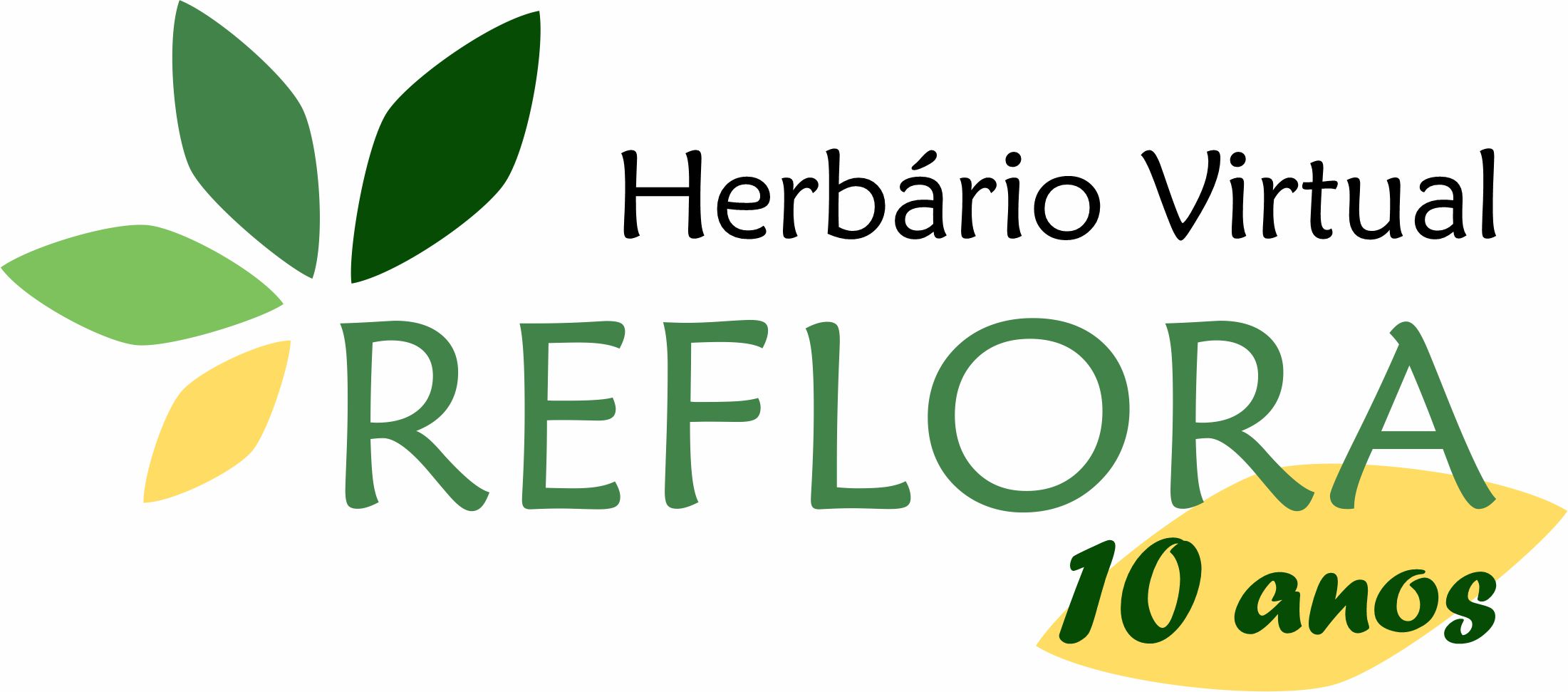 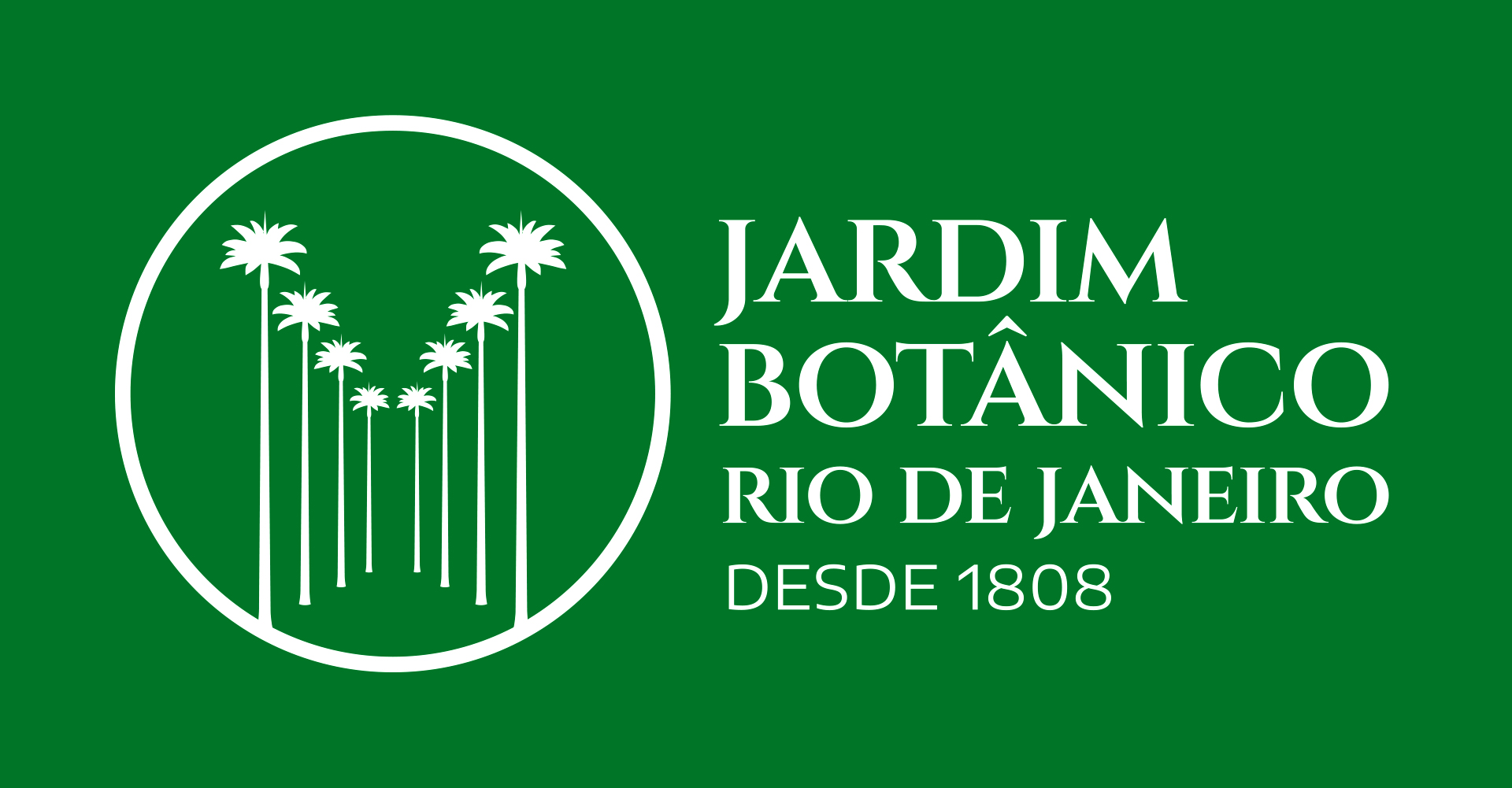 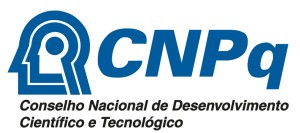 ANEXO IFORMULÁRIO DE INSCRIÇÃONome completo: .............................................................................................................................CPF: ................................................     RG: .............................................…Telefone:Email:Bolsa:  (    ) sim         (    ) não	Órgão de fomento: ...................................................................................Instituição onde está cursando o doutorado: .......................................................................................…Data de ingresso e previsão de conclusão:Link para curriculum Lattes do candidato:Nome do orientador:…………………………………………………………………….Link para curriculum Lattes do orientador: Porque você acha que deve ser selecionado? ................................................................................................................................................................................................................................................................................................................................................................................................................................................................................................................................................................................................................................................................................................................................................................................................................................................................................................................................................................................................................................................................................................Porque você gostaria de participar desta iniciativa?................................................................................................................................................................................................................................................................................................................................................................................................................................................................................................................................................................................................................................................................................................................................................................................................................................................................................................................................................................................................................................................................................................Além da digitalização, quais os benefícios acadêmicos que esta experiência poderá trazer para o seu doutorado? ................................................................................................................................................................................................................................................................................................................................................................................................................................................................................................................................................................................................................................................................................................................................................................................................................................................................................................................................................................................................................................................................................................Como você acha que esta experiência, contribuirá para seu crescimento profissional?................................................................................................................................................................................................................................................................................................................................................................................................................................................................................................................................................................................................................................................................................................................................................................................................................................................................................................................